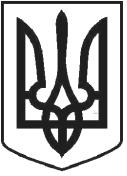 УКРАЇНАЧОРТКІВСЬКА МІСЬКА РАДА СОРОК ТРЕТЯ СЕСІЯ СЬОМОГО СКЛИКАННЯРІШЕННЯвід 26 вересня 2018 рокум. Чортків№ 1217Про стан організації харчування учнів у закладах загальної середньої освіти м. Чорткова у 2017/2018 рокахЗаслухавши та обговоривши інформацію начальника управління освіти, молоді та спорту Чортківської міської ради Поліщук Л.М про організацію харчування учнів у закладах загальної середньої освіти м. Чорткова у 2017-2018 роках, керуючись статтею 26 Закону України «Про місцеве самоврядування в Україні», міська радаВИРІШИЛА:1.Інформацію начальника управління освіти, молоді та спорту Чортківської міської ради Поліщук Л.М. про організацію харчування у закладах загальної середньої освіти м. Чорткова у 2017-2018 роках взяти до відома.Управлінню освіти, молоді та спорту Чортківської міської ради:2.1 забезпечити організацію повноцінного збалансованого харчування учнів у закладах загальної середньої освіти відповідно до діючого законодавства;2.2 забезпечити дотримання технологічних та санітарно – гігієнічних вимог при організації харчуванні учнів;2.3 вживати заходи по максимальному охопленню учнівської молоді гарячим харчуванням;2.4 посилити просвітницьку та виховну роботу серед учасників навчально – виховного процесу з формування культури харчування дітей різних вікових категорій;2.5  здійснювати	дієвий	контроль  за	якістю  продуктів  таприготуванням готових страв, а також за дотриманням натуральних норм харчування.Контроль за виконанням рішення  покласти на  заступника міськогоголови з питань діяльності виконавчих органів ради Тимофія Р.М. та на постійну комісію міської ради з гуманітарних питань та соціального захисту громадян.Міський голова	Володимир ШМАТЬКО